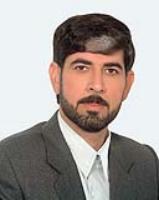 نام و نام خانوادگی: محمد رضا خانیسمت: معاون مدیرمنابع انسانی دانشگاه مدرک تحصیلی: فوق لیسانس مدیریتشرح وظایف  اجرای قوانین وآئین نامه های استخدامی اعضای هیات علمی وغیرهیات علمی اداره امور استخدامی طبق مقررات وآئین نامه های مربوطتهیه وپیشنهادسیستم تشویق وتنبیه کارکنان به منظور رعایت عدالت اداریانجام مراحل استخدام،حقوق ومزایا،مرخصی ها ،مشمولین خدمت پزشکان وپیراپزشکان ، ماموریت آموزشی ونقل وانتقال کارکنانانجام مراحل بازنشستگی کارکنانارائه نظرات اصلاحی در زمینه امور اداری دانشگاه به منظور پیشبرد هدفهای جاری دانشگاه در امور اداری رعایت حقوق قانونی کارکنان دانشگاه وجلوگیری از تضییع حق آنانتهیه احکام ارتقاء طبقه ورتبه کارکناننگهداری وتنظیم آمار واطلاعات مربوط به کارکنان دانشگاه